NAAM:	VOLLEYBALVERENIGING V.I.FWOONPLAATS:	HILVERSUMINCASSANT ID:	VIF:        NL41ZZZ405165710000REDEN BETALING:	AANSCHAF CLUBKLEDINGNAAM SPELER:                                        _______________________________________                                                                              Door ondertekening van dit formulier geeft u toestemming aan de Volleybalvereniging VIF om een eenmalige incasso-opdracht te sturen naar uw bank om een bedrag van uw rekening af te schrijven overeenkomstig de opdracht van de Volleybalvereniging VIF.Als u het niet eens bent met deze afschrijving kunt u deze laten terugboeken. Neem hiervoor binnen 8 weken na afschrijving contact op met uw bank. Vraag uw bank naar de voorwaarden.Naam:                       	_______________________________________Adres:	_______________________________________Postcode/Woonplaats:	_______________________________________IBAN (bankrekening):	_______________________________________Plaats/Datum:  ___________________________  Handtekening:  __________________    _______________________________________________________________________________BETREFT:    KLEDING VIF    TOTAALBEDRAG     €     Wedstrijdshirt 				€ 42,50 (+ eventueel verzendkosten)Short heren: 				€ 36,-Short dames: 				€ 30,70Alternatief shirt (kindermaten): 	€ 18,50Alternatief shirt (maat S en groter):	€ 22,50Zoody:					€ 34,50Naam op wedstrijdshirt: 		€ 7,-Naam op alternatief shirt		€ 10,-Eenmalige machtiging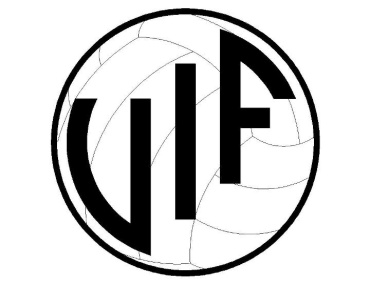 